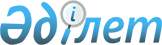 Приозерск қалалық мәслихатының 2020 жылғы 29 желтоқсандағы № 43/444 "2021 - 2023 жылдарға арналған қалалық бюджет туралы" шешіміне өзгерістер енгізу туралыҚарағанды облысы Приозерск қалалық мәслихатының 2021 жылғы 21 шілдедегі № 6/56 шешімі. Қазақстан Республикасының Әділет министрлігінде 2021 жылғы 4 тамызда № 23858 болып тіркелді
      Приозерск қалалық мәслихаты ШЕШТІ:
      1. Приозерск қалалық мәслихатының "2021-2023 жылдарға арналған қалалық бюджет туралы" 2020 жылғы 29 желтоқсандағы № 43/444 (Нормативтік құқықтық актілерді мемлекеттік тіркеу тізілімінде № 22028 болып тіркелген) шешіміне келесі өзгерістер енгізілсін:
      1) 1 тармақ жаңа редакцияда мазмұндалсын:
      "1. 2021-2023 жылдарға арналған қалалық бюджет 1, 2 және 3 қосымшаларға сәйкес, оның ішінде 2021 жылға келесі көлемдерде бекітілсін:
      1) кірістер – 3 228 752 мың теңге, оның ішінде:
      салықтық түсімдер – 397 647 мың теңге;
      салықтық емес түсімдер – 18 672 мың теңге;
      негізгі капиталды сатудан түсетін түсімдер – 8 597 мың теңге;
      трансферттердің түсімдері – 2 803 836 мың теңге;
      2) шығындар – 3 555 834 мың теңге;
      3) таза бюджеттік несиелеу - 0 мың теңге, оның ішінде:
      бюджеттік несиелер - 0 мың теңге;
      бюджеттік несиелерді өтеу - 0 мың теңге;
      4) қаржы активтерімен операциялар бойынша сальдо – 0 мың теңге, оның ішінде:
      қаржы активтерін сатып алу - 0 мың теңге;
      мемлекеттің қаржы активтерін сатудан түсетін түсімдер - 0 мың теңге;
      5) бюджеттің тапшылығы (профициті) – - 327 082 мың теңге;
      6) бюджеттің тапшылығын қаржыландыру (профицитін пайдалану) – 327 082 мың теңге, оның ішінде:
      қарыздар түсімі - 0 мың теңге;
      қарыздарды өтеу - 0 мың теңге;
      бюджет қаражатының пайдаланылатын қалдықтары – 327 082 мың теңге.";
      2) көрсетілген шешімнің 1 қосымшасы осы шешімнің қосымшасына сәйкес жаңа редакцияда мазмұндалсын.
      2. Осы шешім 2021 жылдың 1 қаңтарынан бастап қолданысқа енеді. 2021 жылға арналған қалалық бюджет
					© 2012. Қазақстан Республикасы Әділет министрлігінің «Қазақстан Республикасының Заңнама және құқықтық ақпарат институты» ШЖҚ РМК
				
      Қалалық мәслихат хатшысы

Б. Сарсембеков
Приозерск қалалық
мәслихатының
2021 жылғы 21
шілдедегі
№ 6/56Шешіміне қосымша
Приозерск қалалық мәслихатының 2020
жылғы 29 желтоқсандағы № 43/444
шешіміне
1 қосымша
Санаты
Санаты
Санаты
Санаты
Сома (мың теңге)
Сыныбы
Сыныбы
Сыныбы
Сома (мың теңге)
Кішi сыныбы
Кішi сыныбы
Сома (мың теңге)
Атауы
Сома (мың теңге)
1
2
3
4
5
I.Кiрiстер
3 228 752
1
Салықтық түсімдер
397 647
01
Табыс салығы
192 093
1
Корпоративтік табыс салығы
9 384
2
Жеке табыс салығы
182 709
03
Әлеуметтiк салық
133 850
1
Әлеуметтiк салық
133 850
04
Меншiкке салынатын салықтар
51 801
1
Мүлiкке салынатын салықтар
19 066
3
Жер салығы
12 535
4
Көлiк құралдарына салынатын салық
20 200
05
Тауарларға, жұмыстарға және қызметтерге салынатын iшкi салықтар
18 104
2
Акциздер
1 448
3
Табиғи және басқа да ресурстарды пайдаланғаны үшiн түсетiн түсiмдер
5 329
4
Кәсiпкерлiк және кәсiби қызметтi жүргiзгенi үшiн алынатын алымдар
9 604
5
Ойын бизнесіне салық
1 723
08
Заңдық маңызы бар әрекеттерді жасағаны және (немесе) оған уәкілеттігі бар мемлекеттік органдар немесе лауазымды адамдар құжаттар бергені үшін алынатын міндетті төлемдер
1 799
1
Мемлекеттік баж
1 799
2
Салықтық емес түсiмдер
18 672
01
Мемлекеттік меншіктен түсетін кірістер
18 233
1
Мемлекеттік кәсіпорындардың таза кірісі бөлігінің түсімдері
306
5
Мемлекет меншігіндегі мүлікті жалға беруден түсетін кірістер
17 927
06
Басқа да салықтық емес түсімдер
439
1
Басқа да салықтық емес түсімдер
439
3
Негізгі капиталды сатудан түсетін түсімдер
8 597
01
Мемлекеттік мекемелерге бекітілген мемлекеттік мүлікті сату
5 945
1
Мемлекеттік мекемелерге бекітілген мемлекеттік мүлікті сату
5 945
03
Жердi және материалдық емес активтердi сату
2 652
1
Жерді сату
1 530
2
Материалдық емес активтерді сату 
1 122
4
Трансферттердің түсімдері
2 803 836
02 
Мемлекеттiк басқарудың жоғары тұрған органдарынан түсетiн трансферттер
2 803 836
2
Облыстық бюджеттен түсетiн трансферттер
2 803 836
Функционалдық топ
Функционалдық топ
Функционалдық топ
Функционалдық топ
Функционалдық топ
Сома (мың теңге)
Кіші функция 
Кіші функция 
Кіші функция 
Кіші функция 
Сома (мың теңге)
Бюджеттiк бағдарламалардың әкімшісі
Бюджеттiк бағдарламалардың әкімшісі
Бюджеттiк бағдарламалардың әкімшісі
Сома (мың теңге)
Бағдарлама
Бағдарлама
Сома (мың теңге)
Атауы
Сома (мың теңге)
1
2
3
4
5
6
II. Шығындар 
3 555 834
01
Жалпы сипаттағы мемлекеттiк қызметтер 
456 288
1
Мемлекеттiк басқарудың жалпы функцияларын орындайтын өкiлдi, атқарушы және басқа органдар
192 771
112
Аудан (облыстық маңызы бар қала) мәслихатының аппараты
38 050
001
Аудан (облыстық маңызы бар қала) мәслихатының қызметін қамтамасыз ету жөніндегі қызметтер
37 312
003
Мемлекеттік органның күрделі шығыстары
738
122
Аудан (облыстық маңызы бар қала) әкімінің аппараты
154 721
001
Аудан (облыстық маңызы бар қала) әкімінің қызметін қамтамасыз ету жөніндегі қызметтер
150 457
003
Мемлекеттік органның күрделі шығыстары
4 264
2
Қаржылық қызмет
4 463
459
Ауданның (облыстық маңызы бар қаланың) экономика және қаржы бөлімі
4 463
003
Салық салу мақсатында мүлікті бағалауды жүргізу
259
010
Жекешелендіру, коммуналдық меншікті басқару, жекешелендіруден кейінгі қызмет және осыған байланысты дауларды реттеу
4 204
9
Жалпы сипаттағы өзге де мемлекеттiк қызметтер
259 054 
454
Ауданның (облыстық маңызы бар қаланың) кәсіпкерлік және ауыл шаруашылығы бөлімі
36 248
001
Жергілікті деңгейде кәсіпкерлікті және ауыл шаруашылығын дамыту саласындағы мемлекеттік саясатты іске асыру жөніндегі қызметтер
35 945
007
Мемлекеттік органның күрделі шығыстары
303
459
Ауданның (облыстық маңызы бар қаланың) экономика және қаржы бөлімі
49 239
001
Ауданның (облыстық маңызы бар қаланың) экономикалық саясаттын қалыптастыру мен дамыту, мемлекеттік жоспарлау, бюджеттік атқару және коммуналдық меншігін басқару саласындағы мемлекеттік саясатты іске асыру жөніндегі қызметтер
47 983
015
Мемлекеттік органның күрделі шығыстары
1 256
467
Ауданның (облыстық маңызы бар қаланың) құрылыс бөлімі
57 057
040
Мемлекеттік органдардың объектілерін дамыту
57 057
486
Ауданның (облыстық маңызы бар қаланың) жер қатынастары, сәулет және қала құрылысы бөлімі
62 338
001
Жергілікті деңгейде жер қатынастары, сәулет және қала құрылысын реттеу саласындағы мемлекеттік саясатты іске асыру жөніндегі қызметтер
61 556
003
Мемлекеттік органның күрделі шығыстары
782
492
Ауданның (облыстық маңызы бар қаланың) тұрғын үй-коммуналдық шаруашылығы, жолаушылар көлігі, автомобиль жолдары және тұрғын үй инспекциясы бөлімі
54 172
001
Жергілікті деңгейде тұрғын үй-коммуналдық шаруашылық, жолаушылар көлігі, автомобиль жолдары және тұрғын үй инспекциясы саласындағы мемлекеттік саясатты іске асыру жөніндегі қызметтер
52 645
013
Мемлекеттік органның күрделі шығыстары
1 527
02
Қорғаныс
4 395
1
Әскери мұқтаждар
2 487
122
Аудан (облыстық маңызы бар қала) әкімінің аппараты
2 487
005
Жалпыға бірдей әскери міндетті атқару шеңберіндегі іс-шаралар
2 487
2
Төтенше жағдайлар жөнiндегi жұмыстарды ұйымдастыру
1 908
122
Аудан (облыстық маңызы бар қала) әкімінің аппараты
1 908
006
Аудан (облыстық маңызы бар қала) ауқымындағы төтенше жағдайлардың алдын алу және оларды жою
1 908
03
Қоғамдық тәртіп, қауіпсіздік, құқықтық, сот, қылмыстық-атқару қызметі
481
6
Қылмыстық-атқару жүйесі
481
451
Ауданның (облыстық маңызы бар қаланың) жұмыспен қамту және әлеуметтік бағдарламалар бөлімі
481
039
Қылмыстық жазасын өтеген адамдарды әлеуметтік бейімдеу мен оңалтуды ұйымдастыру және жүзеге асыру
481
06
Әлеуметтiк көмек және әлеуметтiк қамсыздандыру
298 558
1
Әлеуметтiк қамсыздандыру
67 634
451
Ауданның (облыстық маңызы бар қаланың) жұмыспен қамту және әлеуметтік бағдарламалар бөлімі
67 634
005
Мемлекеттік атаулы әлеуметтік көмек
67 634
2
Әлеуметтiк көмек
181 150
451
Ауданның (облыстық маңызы бар қаланың) жұмыспен қамту және әлеуметтік бағдарламалар бөлімі
181 150
002
Жұмыспен қамту бағдарламасы
103 422
006
Тұрғын үйге көмек көрсету
1 440
007
Жергілікті өкілетті органдардың шешімі бойынша мұқтаж азаматтардың жекелеген топтарына әлеуметтік көмек
21 310
010
Үйден тәрбиеленіп оқытылатын мүгедек балаларды материалдық қамтамасыз ету
175
014
Мұқтаж азаматтарға үйде әлеуметтiк көмек көрсету
9 072
017
Оңалтудың жеке бағдарламасына сәйкес мұқтаж мүгедектерді протездік-ортопедиялық көмек, сурдотехникалық құралдар, тифлотехникалық құралдар, санаторий-курорттық емделу, міндетті гигиеналық құралдармен қамтамасыз ету, арнаулы жүріп-тұру құралдары, қозғалуға қиындығы бар бірінші топтағы мүгедектерге жеке көмекшінің және есту бойынша мүгедектерге қолмен көрсететін тіл маманының қызметтері мен қамтамасыз ету
14 065
023
Жұмыспен қамту орталықтарының қызметін қамтамасыз ету
31 666
9
Әлеуметтiк көмек және әлеуметтiк қамтамасыз ету салаларындағы өзге де қызметтер
49 774
451
Ауданның (облыстық маңызы бар қаланың) жұмыспен қамту және әлеуметтік бағдарламалар бөлімі
49 774
001
Жергілікті деңгейде халық үшін әлеуметтік бағдарламаларды жұмыспен қамтуды қамтамасыз етуді іске асыру саласындағы мемлекеттік саясатты іске асыру жөніндегі қызметтер
39 809
011
Жәрдемақыларды және басқа да әлеуметтік төлемдерді есептеу, төлеу мен жеткізу бойынша қызметтерге ақы төлеу
400
021
Мемлекеттік органның күрделі шығыстары
2 819
050
Қазақстан Республикасында мүгедектердің құқықтарын қамтамасыз етуге және өмір сүру сапасын жақсарту
2 983
054
Үкіметтік емес ұйымдарда мемлекеттік әлеуметтік тапсырысты орналастыру
3 631
067
Ведомстволық бағыныстағы мемлекеттік мекемелер мен ұйымдардың күрделі шығыстары
132
07
Тұрғын үй-коммуналдық шаруашылық
1 059 154
1
Тұрғын үй шаруашылығы
287 759
467
Ауданның (облыстық маңызы бар қаланың) құрылыс бөлімі
223 632
003
Коммуналдық тұрғын үй қорының тұрғын үйін жобалау және (немесе) салу, реконструкциялау
158 746
004
Инженерлік-коммуникациялық инфрақұрылымды жобалау, дамыту және (немесе) жайластыру
64 886
492
Ауданның (облыстық маңызы бар қаланың) тұрғын үй -коммуналдық шаруашылығы, жолаушылар көлігі, автомобиль жолдары және тұрғын үй инспекциясы бөлімі
64 127
003
Мемлекеттік тұрғын үй қорын сақтауды ұйымдастыру
64 127
2
Коммуналдық шаруашылық
592 288
492
Ауданның (облыстық маңызы бар қаланың) тұрғын үй - коммуналдық шаруашылығы, жолаушылар көлігі, автомобиль жолдары және тұрғын үй инспекциясы бөлімі
592 288
011
Шағын қалаларды жылумен жабдықтауды үздіксіз қамтамасыз ету
325 773
012
Сумен жабдықтау және су бұру жүйесінің жұмыс істеуі
216 315
029
Сумен жабдықтау және су бұру жүйелерін дамыту
50 200
3
Елді-мекендерді көркейту
179 107
492
Ауданның (облыстық маңызы бар қаланың) тұрғын үй-коммуналдық шаруашылығы, жолаушылар көлігі, автомобиль жолдары және тұрғын үй инспекциясы бөлімі
179 107
015
Елдi мекендердегі көшелердi жарықтандыру
33 802
016
Елдi мекендердiң санитариясын қамтамасыз ету
10 523
018
Елдi мекендердi абаттандыру және көгалдандыру
134 782
08
Мәдениет, спорт, туризм және ақпараттық кеңістiк
177 603
1
Мәдениет саласындағы қызмет
8 797
467
Ауданның (облыстық маңызы бар қаланың) құрылыс бөлімі
800
011
Мәдениет объектілерін дамыту
800
478
Ауданның (облыстық маңызы бар қаланың) ішкі саясат, мәдениет және тілдерді дамыту бөлімі
7 997
009
Мәдени-демалыс жұмысын қолдау
7 997
2
Спорт
31 502
465
Ауданның (облыстық маңызы бар қаланың) дене шынықтыру және спорт бөлімі
31 502
001
Жергілікті деңгейде дене шынықтыру және спорт саласындағы мемлекеттік саясатты іске асыру жөніндегі қызметтер
25 243
004
Мемлекеттік органның күрделі шығыстары
265
005
Ұлттық және бұқаралық спорт түрлерін дамыту
2 307
006
Аудандық (облыстық маңызы бар қалалық) деңгейде спорттық жарыстар өткiзу
402
007
Әртүрлi спорт түрлерi бойынша аудан (облыстық маңызы бар қала) құрама командаларының мүшелерiн дайындау және олардың облыстық спорт жарыстарына қатысуы
3 285
3
Ақпараттық кеңiстiк
38 497
478
Ауданның (облыстық маңызы бар қаланың) ішкі саясат, мәдениет және тілдерді дамыту бөлімі
38 497
005
Мемлекеттік ақпараттық саясат жүргізу жөніндегі қызметтер
5 570
007
Аудандық (қалалық) кiтапханалардың жұмыс iстеуi
29 201
008
Мемлекеттiк тiлдi және Қазақстан халқының басқа да тiлдерін дамыту
3 726
9
Мәдениет, спорт, туризм және ақпараттық кеңiстiктi ұйымдастыру жөнiндегi өзге де қызметтер 
98 807
478
Ауданның (облыстық маңызы бар қаланың) ішкі саясат, мәдениет және тілдерді дамыту бөлімі
98 807
001
Ішкі саясат, мәдениет, тілдерді дамыту және спорт саласында мемлекеттік саясатты жергілікті деңгейде іске асыру бойынша қызметтер
44 954
003
Мемлекеттік органның күрделі шығыстары
1 177
004
Жастар саясаты саласында іс-шараларды іске асыру
50 471
032
Ведомстволық бағыныстағы мемлекеттік мекемелер мен ұйымдардың күрделі шығыстары
2 205
11
Өнеркәсіп, сәулет, қала құрылысы және құрылыс қызметі
25 372
2
Сәулет, қала құрылысы және құрылыс қызметі
25 372
467
Ауданның (облыстық маңызы бар қаланың) құрылыс бөлімі
25 372
001
Жергілікті деңгейде құрылыс саласындағы мемлекеттік саясатты іске асыру жөніндегі қызметтер
25 013
017
Мемлекеттік органның күрделі шығыстары
359
12
Көлiк және коммуникация
19 526
1
Автомобиль көлiгi
13 162
492
Ауданның (облыстық маңызы бар қаланың) тұрғын үй-коммуналдық шаруашылығы, жолаушылар көлігі, автомобиль жолдары және тұрғын үй инспекциясы бөлімі
13 162
023
Автомобиль жолдарының жұмыс істеуін қамтамасыз ету
13 162
9
Көлiк және коммуникациялар саласындағы өзге де қызметтер
6 364
492
Ауданның (облыстық маңызы бар қаланың) тұрғын үй-коммуналдық шаруашылығы, жолаушылар көлігі, автомобиль жолдары және тұрғын үй инспекциясы бөлімі
6 364
037
Әлеуметтік маңызы бар қалалық (ауылдық), қала маңындағы және ауданішілік қатынастар бойынша жолаушылар тасымалдарын субсидиялау
6 364
13
Басқалар
7 805
9
Басқалар
7 805
459
Ауданның (облыстық маңызы бар қаланың) экономика және қаржы бөлімі
7 805
012
Ауданның (облыстық маңызы бар қаланың) жергілікті атқарушы органының резерві 
7 805
14
Борышқа қызмет көрсету
40 819
1
Борышқа қызмет көрсету
40 819
459
Ауданның (облыстық маңызы бар қаланың) экономика және қаржы бөлімі
40 819
021
Жергілікті атқарушы органдардың облыстық бюджеттен қарыздар бойынша сыйақылар мен өзге де төлемдерді төлеу бойынша борышына қызмет көрсету
40 819
15
Трансферттер
1 465 833
1
Трансферттер
1 465 833
459
Ауданның (облыстық маңызы бар қаланың) экономика және қаржы бөлімі
1 465 833
006
Пайдаланылмаған (толық пайдаланылмаған) нысаналы трансферттерді қайтару
213 692
024
Заңнаманы өзгертуге байланысты жоғары тұрған бюджеттің шығындарын өтеуге төменгі тұрған бюджеттен ағымдағы нысаналы трансферттер
1 252 141
Санаты
Санаты
Санаты
Санаты
Сома (мың теңге)
Сыныбы
Сыныбы
Сыныбы
Сома (мың теңге)
Ішкі сыныбы
Ішкі сыныбы
Сома (мың теңге)
Атауы
Сома (мың теңге)
1
2
3
4
5
Бюджеттік несиелерді өтеу
0
Функционалдық топ
Функционалдық топ
Функционалдық топ
Функционалдық топ
Функционалдық топ
Сома (мың теңге)
Кіші функция
Кіші функция
Кіші функция
Кіші функция
Сома (мың теңге)
Бюджеттiк бағдарламалардың әкімшісі
Бюджеттiк бағдарламалардың әкімшісі
Бюджеттiк бағдарламалардың әкімшісі
Сома (мың теңге)
Бағдарлама
Бағдарлама
Сома (мың теңге)
Атауы
Сома (мың теңге)
1
2
3
4
5
6
IV. Қаржы активтерімен операциялар бойынша сальдо
0
Қаржы активтерін сатып алу
0
Санаты
Санаты
Санаты
Санаты
Сома (мың теңге)
Сыныбы
Сыныбы
Сыныбы
Сома (мың теңге)
Ішкі сыныбы
Ішкі сыныбы
Сома (мың теңге)
Атауы
Сома (мың теңге)
1
2
3
4
5
6
Мемлекеттің қаржы активтерін сатудан түсетін түсімдер
0
01
Мемлекеттің қаржы активтерін сатудан түсетін түсімдер
0
1
Қаржы активтерін ел ішінде сатудан түсетін түсімдер
0
Атауы
Сома (мың теңге)
1
2
V. Бюджеттің тапшылығы (профициті)
-327 082
VI. Бюджеттің тапшылығын қаржыландыру (профицитін пайдалану)
327 082